PO Box 765 Rozelle NSW 2039 | Email: cbcansw@outlook.com | Phone: 0455 605 577 | ABN:66 581 126 991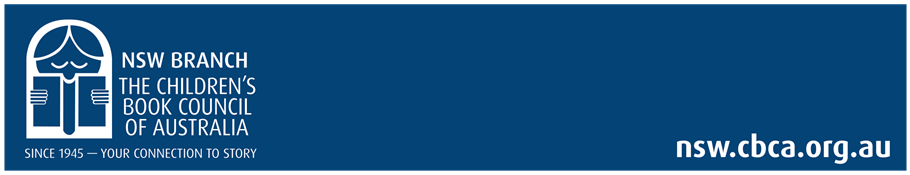 Nomination FormElection of CBCA NSW Branch Inc Committee - May 2024 to May 2025To be returned by May 9 , 2024 Email: cbcansw@outlook.comPlease tick the position you are nominating this person for:	□		President	□		Past President	□		Vice President	□		Treasurer	□		Public Officer	□		Secretary & Minutes Secretary	□		CommitteeName of Nominee: _______________________________________ Membership no: ________Address: ______________________________________________________________________Phone: ____________________Email: ______________________________________________Nominated by: _____________________________________ Membership no: _____________Signature: _________________________________________ Date: _______________________Seconded by: ______________________________________ Membership no: ______________Signature: ________________________________________ Date: ________________________I _________________________________________ (insert name) accept the above nominationSignature: ___________________________________________ Date: _____________________